Что делать, если ты потерялся? К кому можно обратиться за помощью? Как вести себя, если к тебе подошел кто-то чужой? Ответы на эти вопросы 08.11.2023г. узнали воспитанники старшей группы "Пчелки», через презентацию по теме: "Безопасность. Острова приключений."Зачастую от этих простых правил зависит жизнь ребенка. Необходимо, чтобы каждый ребенок с самого детства мог определить потенциально опасную ситуацию, знал и соблюдал правила безопасности сам и мог помочь в опасной ситуации другим".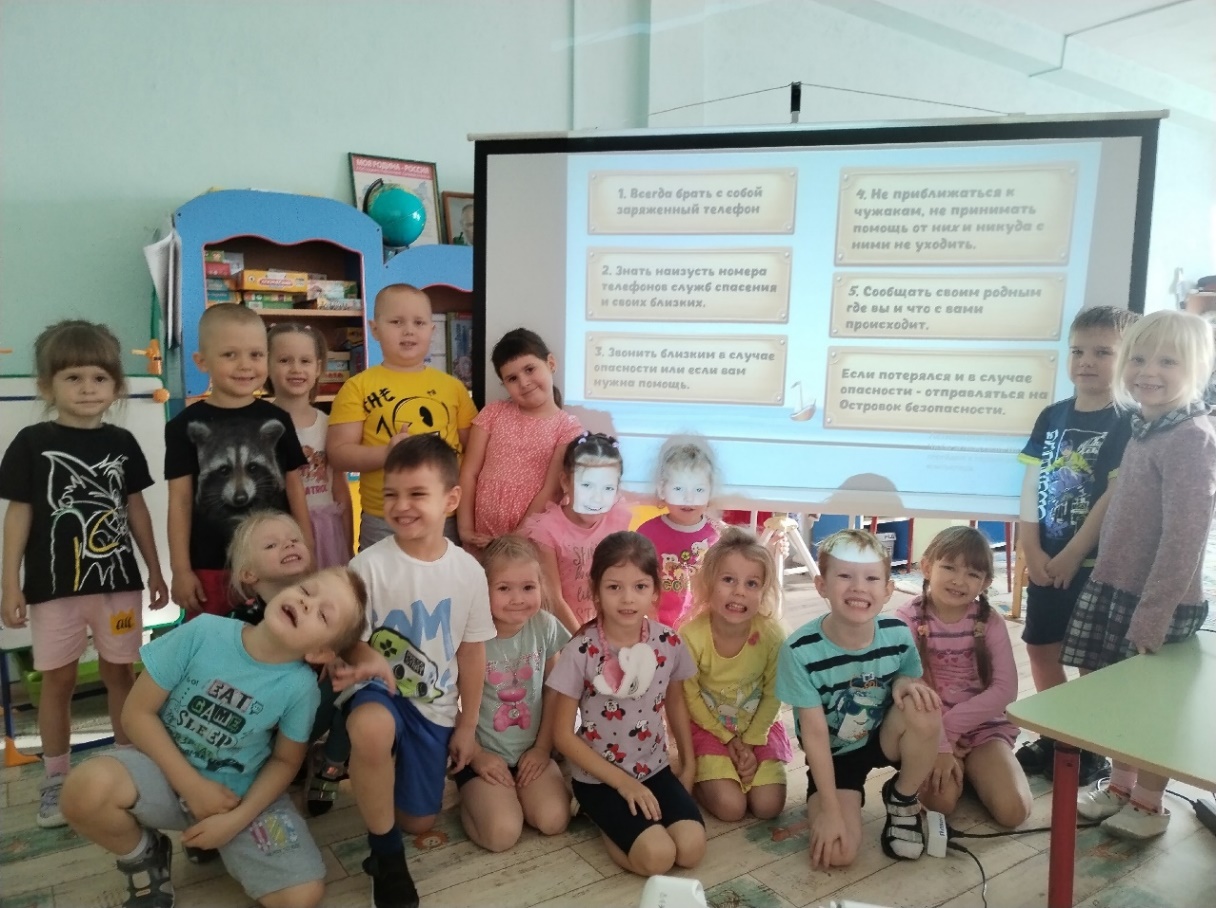 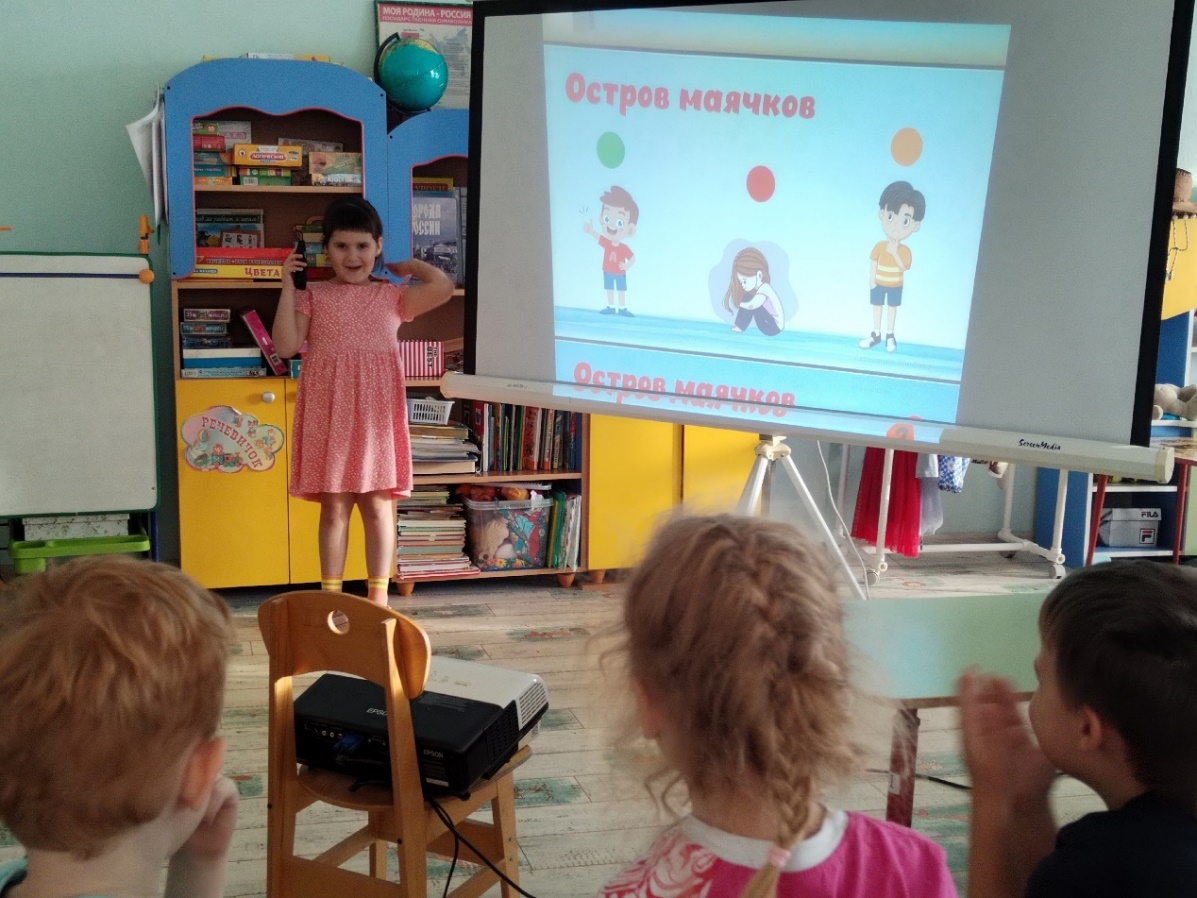 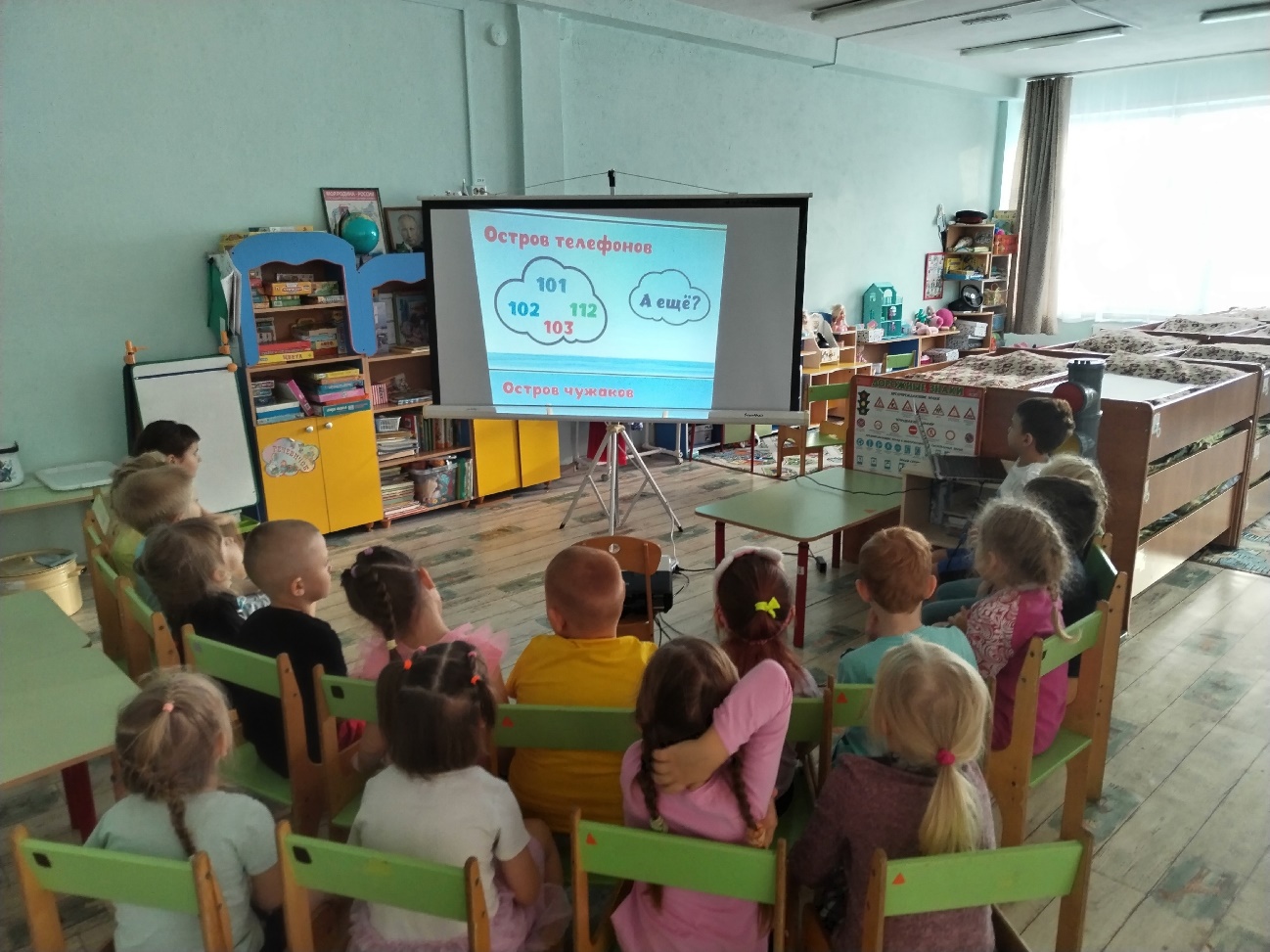 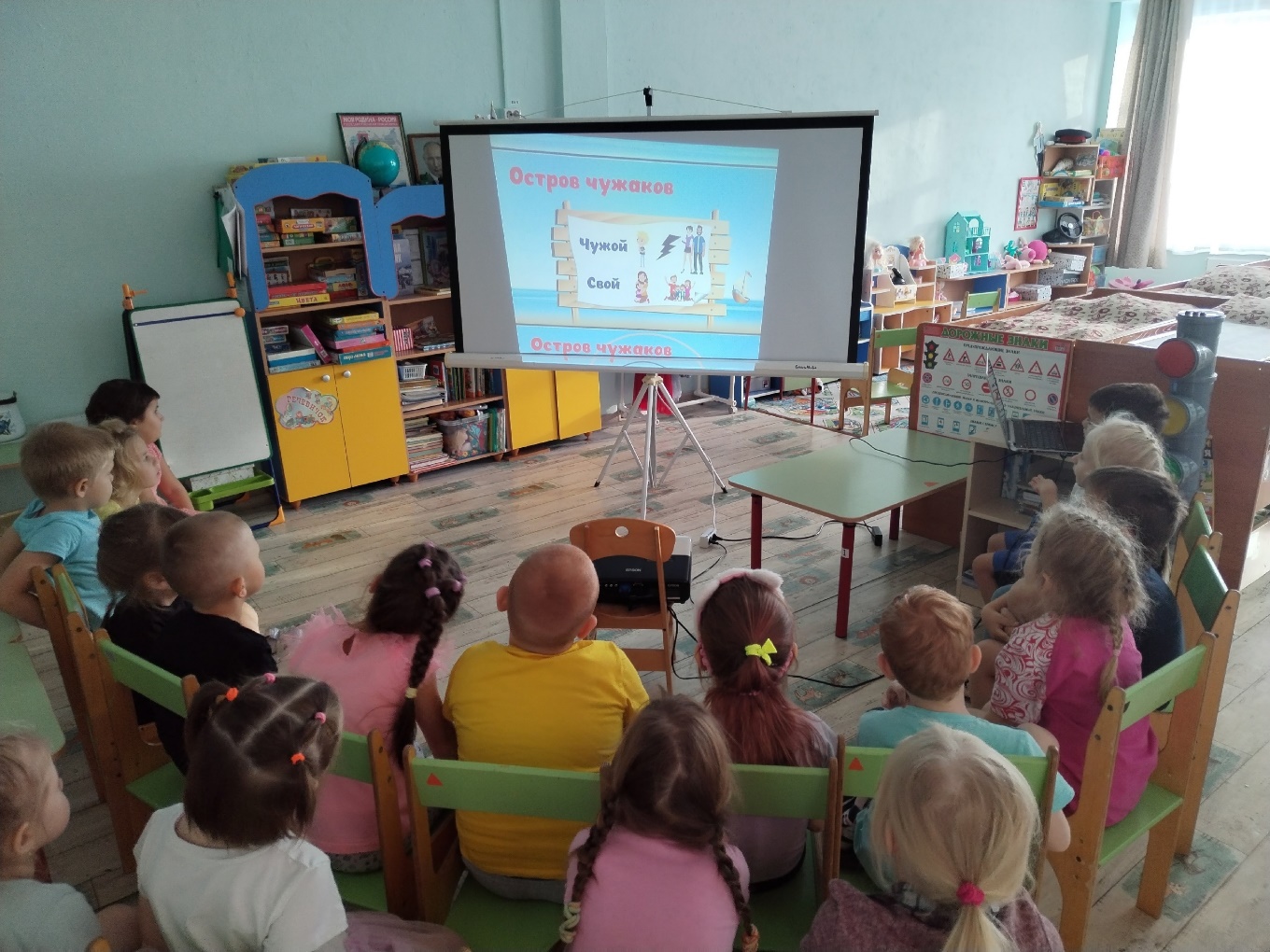 